Charte du coureur - engagement post – covid.Conscient que la participation à tout évènement doit se faire dans le strict respect des règles sanitaires transmises par le gouvernement et de nos valeurs environnementales, en tant que coureur du trail des Roses de Moras 2021, je m’engage à : 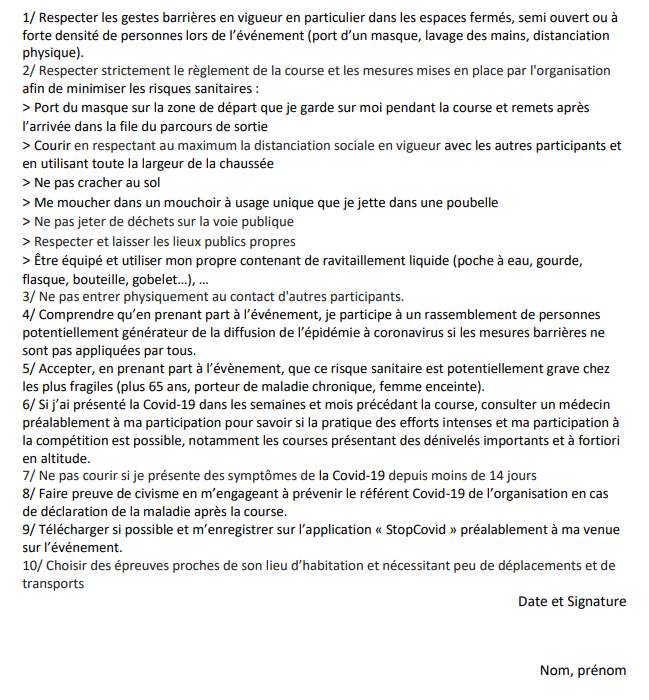 